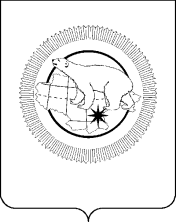 РОССИЙСКАЯ  ФЕДЕРАЦИЯ                                                                                 ЧУКОТСКИЙ АВТОНОМНЫЙ  ОКРУГ                                                                         СОВЕТ  ДЕПУТАТОВ  МУНИЦИПАЛЬНОГО  ОБРАЗОВАНИЯ         ЧУКОТСКИЙ  МУНИЦИПАЛЬНЫЙ  РАЙОН(VII сессия пятого созыва)РЕШЕНИЕВ соответствии с Федеральным законом от 25 декабря 2008 года № 273-ФЗ «О противодействии коррупции», Указом Президента Российской Федерации от 18 мая 2009 года № 557 «Об утверждении перечня должностей федеральной государственной службы, при назначении на которые граждане и при замещении которых федеральные государственные служащие обязаны представлять сведения о своих доходах, об имуществе и обязательствах имущественного характера, а также сведения о доходах, об имуществе и обязательствах имущественного характера своих супруги (супруга) и несовершеннолетних детей», Указом Президента Российской Федерации от 18 мая 2009 года № 559 «О предоставлении гражданами, претендующими на замещение должностей федеральной государственной службы, и  федеральными государственными служащими сведений о доходах, об имуществе и обязательствах имущественного характера», Кодексом о муниципальной службе Чукотского автономного округа от 7 августа 2007 года № 74-ОЗ, руководствуясь Уставом муниципального образования Чукотский муниципальный район, Совет депутатов муниципального образования Чукотский муниципальный район РЕШИЛ:1.  Утвердить перечень выборных муниципальных должностей в муниципальном образовании Чукотский муниципальный район, назначении или избрании на которые лица обязаны представить сведения о доходах, об имуществе и обязательствах имущественного характера, а также о доходах, об имуществе и обязательствах имущественного характера своих супруги (супруга) и несовершеннолетних детей, согласно Приложению 1 к настоящему Решению.2. Утвердить прилагаемое положение о предоставлении лицами, назначенными (избранными) на выборные муниципальные должности муниципального образования Чукотский муниципальный район, сведений о доходах, об имуществе и обязательствах имущественного характера, согласно Приложению 2 к настоящему Решению.3. Настоящее Решение вступает в силу с момента его официального опубликования.Председатель Совета депутатов                                              Л.М. Калашникова«____» _____________2012 годаГлава  муниципального образованияЧукотский муниципальный  район                                             М. А. Зеленский             Перечень Выборных муниципальных должностей  муниципального образования Чукотский муниципальный район,  при назначении или избрании на которые лица обязаны представить сведения о доходах, об имуществе и обязательствах имущественного характера1. Глава муниципального образования Чукотский муниципальный район;2. Председатель Совета депутатов муниципального образования Чукотский муниципальный район, осуществляющий свою деятельность на постоянной (штатной) основе;3. Заместитель Председателя Совета депутатов муниципального образования Чукотский муниципальный район, осуществляющий свою деятельность на постоянной (штатной) основе;4. Председатель Избирательной комиссии муниципального образования Чукотский муниципальный район.ПоложениеО предоставлении лицами, назначенными (избранными) на выборные муниципальные должности муниципального образования Чукотский муниципальный район, сведений о доходах, об имуществе и обязательствах имущественного характера.1. Настоящим Положением устанавливается порядок представления лицами, замещающими выборные муниципальные должности муниципального образования Чукотский муниципальный район (далее – выборные должности), указанные в Приложении 1 к настоящему Решению, сведений о полученных ими доходах, об имуществе, принадлежащим им на праве собственности, и об их обязательствах имущественного характера, а также сведений о доходах супруги (супруга) и несовершеннолетних детей, об имуществе, принадлежащем им на праве собственности, и об их обязательствах имущественного характера.2. Лица, замещающие выборные должности, обязаны представлять сведения о доходах, об имуществе и обязательствах имущественного характера в Комиссию по контролю за достоверностью сведений о доходах, об имуществе и обязательствах имущественного характера, предоставляемых лицами, замещающими муниципальные должности, назначение на которые осуществляется Советом депутатов муниципального образования Чукотский муниципальный район и соблюдение ими установленных ограничений по формам, установленным Указом Президента Российской Федерации от 18 мая 2009 года № 559 «О представлении гражданами, претендующими на замещение должностей федеральной государственной службы, и федеральными государственными служащими сведений о доходах, об имуществе и обязательствах имущественного характера».3. Сведения о доходах, об имуществе и обязательствах имущественного характера представляются, ежегодно не позднее 01 апреля года, следующего за отчетным периодом.4. Лицо, замещающее муниципальную должность, представляет:а) сведения о своих доходах, полученных за отчетный период от всех источников (включая денежное содержание, пенсии, пособия, иные выплаты), а также сведения об имуществе, принадлежащем ему на праве собственности, и о своих обязательствах имущественного характера по состоянию на конец отчетного периода ( с 1 января по 31 декабря);б) сведения о доходах супруги (супруга) и несовершеннолетних детей, полученных за отчетный период от всех источников (включая заработную плату, пенсии, пособия, иные выплаты), а также сведения об имуществе принадлежащем им на праве собственности, и об их обязательствах имущественного характера по состоянию на конец отчетного периода ( с 1 января по 31 декабря).5. Сведения о доходах, об имуществе и обязательствах имущественного характера представляются также выборными должностными лицами местного самоуправления непосредственно после их избрания на муниципальную должность.6. В случае если лицо, замещающее муниципальную должность, обнаружило, что в представляемых им сведениях о доходах, об имуществе и обязательствах имущественного характера не отражены или не полностью отражены какие-либо сведения, либо имеются ошибки, они обязаны представить уточненные сведения, в течение трех месяцев после окончания срока, указанного в п. 3 настоящего Положения.7. Уточненные сведения, представленные в сроки, установленные п. 6 настоящего Положения, не считаются представленными с нарушением срока.8. Непредставление по объективным причинам сведений о доходах, об имуществе и обязательствах имущественного характера супруги (супруга) и несовершеннолетних детей подлежит рассмотрению на Комиссии по контролю за достоверностью сведений о доходах, об имуществе и обязательствах имущественного характера, предоставляемых лицами,  замещающими муниципальные должности, назначение на которые осуществляется Советом депутатов муниципального образования Чукотский муниципальный район и соблюдение ими установленных ограничений и урегулированию конфликта интересов. 9. Сведения о доходах, об имуществе и обязательствах имущественного характера, представляемые лицами, указанными в Приложении 1 к настоящему Решению, размещаются в информационно-телекоммуникационной сети Интернет на официальных сайтах органов местного самоуправления муниципального образования Чукотский муниципальный район, и предоставляются для опубликования средствам массовой информации в порядке, определяемом нормативными правовыми актами Российской Федерации.10. На официальном сайте органов местного самоуправления муниципального образования Чукотский муниципальный район размещаются и общероссийским средствам массовой информации предоставляются для опубликования в связи с их запросом следующие сведения о доходах, об имуществе и обязательствах имущественного характера:перечень объектов недвижимого имущества, принадлежащих муниципальному служащему, его супруге (супругу) и несовершеннолетним детям на праве собственности или находящихся в их пользовании, с указанием вида, площади и страны расположения каждого из них;перечень транспортных средств, с указанием вида и марки, принадлежащих на праве собственности муниципальному служащему, его супруге (супругу) и несовершеннолетним детям;декларированный годовой доход муниципального служащего, его супруги (супруга) и несовершеннолетних детей.11. В размещаемых на официальном сайте органов местного самоуправления муниципального образования Чукотский муниципальный район и предоставляемых общероссийским средствам массовой информации для опубликования сведениях о доходах, об имуществе и обязательствах имущественного характера запрещается указывать:иные (кроме указанных в п. 10 настоящего Положения) сведения о доходах муниципального служащего, его супруги (супруга) и несовершеннолетних детей, об имуществе, принадлежащем на праве собственности названным лицам, и об их обязательствах имущественного характера;персональные данные супруги (супруга), детей и иных членов семьи муниципального служащего;данные, позволяющие определить место жительства, почтовый адрес, телефон и иные индивидуальные средства коммуникации муниципального служащего, его супруги (супруга), детей и иных членов семьи;данные, позволяющие определить местонахождение объектов недвижимого имущества, принадлежащих муниципальному служащему, его супруге (супругу), детям, иным членам семьи на праве собственности или находящихся в их пользовании;информацию, отнесенную к государственной тайне или являющуюся конфиденциальной.12. Сведения о доходах, об имуществе и обязательствах имущественного характера муниципальных служащих, указанные в пунктах 2 и 4 настоящего Положения, размещаются на соответствующих сайтах 14-дневный срок со дня истечения срока, установленного для подачи сведений о доходах, об имуществе и обязательствах имущественного характера.13. Порядок проверки достоверности  и полноты сведений о доходах, об имуществе и обязательствах имущественного характера устанавливается представительным органом муниципального образования (Совет депутатов муниципального образования Чукотский муниципальный район).14. Сведения о доходах, об имуществе и обязательствах имущественного характера, представляемые в соответствии с настоящим Положением, являются сведениями конфиденциального характера.15. Лица, в должностные обязанности которых входит работа со сведениями о доходах, об имуществе и обязательствах имущественного характера, виновные в их разглашении или использовании в целях, не предусмотренных законодательством Российской Федерации, несут ответственность в соответствии с законодательством Российской Федерации.16. Лица, замещающие муниципальные должности, в случае непредставления или представления заведомо ложных сведений о доходах, об имуществе и обязательствах имущественного характера несут ответственность в соответствии с законодательством Российской Федерации.от «14» декабря 2012 года № 31с. Лаврентия«Об утверждении перечня выборных муниципальных должностей в муниципальном образовании Чукотский муниципальный район, при назначении или избрании на которые лица обязаны представлять сведения о доходах, об имуществе и обязательствах имущественного характера, а также Положения о предоставлении указанных сведений».Приложение 1 к Решению Совета депутатов от«14» декабря 2012 г. № 31Приложение 2 к Решению Совета депутатов от «14» декабря 2012 г. № 31